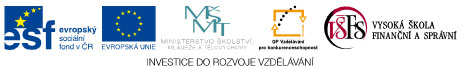 TISKOVÁ ZPRÁVA VŠFS realizuje projekt ROZVOJ West Bohemia s rozpočtem 24,4 mil. KčNejvětší projekt v historii univerzity byl zahájen 1. března 2012. Na projektu pod názvem ROZVOJ West Bohemia – rozvoj partnerství v územní působnosti Ústeckého, Plzeňského a Karlovarského kraje se spolu s Vysokou školou finanční a správní podílí dalších šest partnerů. Jedním z hlavních přínosů bude zapojení 175 studentů vysokých a vyšších odborných škol do pracovních a odborných stáží.Cílem projektu je vytvoření sítě spolupracujících institucí v Ústeckém, Karlovarském a Plzeňském kraji, která by měla vést k propojení podnikatelů jako zástupců zaměstnavatelů s vzdělávacími, výzkumnými a vývojovými organizacemi schopnými vytvářet a posléze implementovat nástroje a aktivity vedoucí ke zvýšení uplatnitelnosti studentů VŠ a VOŠ na daných regionálních trzích práce. Klíčovými obory uplatnění jsou zejména služby či výrobky s vyšší přidanou hodnotou. V návaznosti na hlavní cíl projektu pak vzniknou i analýzy klastrového potenciálu v příslušných regionech, které umožní další prohloubení spolupráce podnikatelských subjektů a dalších institucí.Přínosem projektu pro cílovou skupinu studentů VŠ a VOŠ bude především možnost získat pracovní praxi již v průběhu studia, což povede k jejich snadnějšímu zapojení do pracovního procesu po ukončení studia. Zapojení akademické komunity rozšíří možnosti vzniklé sítě spolupracujících institucí z hlediska spolupráce na dalších společných projektech.Partnery projektu jsou Evropský institut pro rozvoj lidských zdrojů, SOFO Group a.s., Regionální rozvojová agentura Ústeckého kraje, a.s., Výzkumný ústav pro hnědé uhlí, a.s., Karlovarská agentura rozvoje podnikání a Technologický park Chomutov, o.p.s. Tento projekt je podpořen z Operačního programu Vzdělávání pro konkurenceschopnost, který je spolufinancován z Evropského sociálního fondu a státního rozpočtu České republiky.Bližší informace o projektu získáte u koordinátorky projektu:Mgr. Jana Štollováe-mail: jana.stollova@vsfs.czTel.: 724 886 573